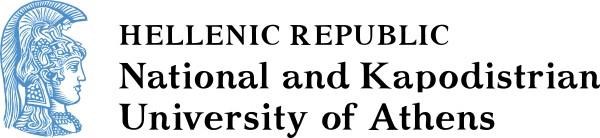 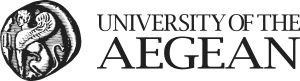      SCHOOL OF ECONOMICS AND POLITICAL SCIENCES  	DEPARTMENT OF SOCIOLOGY      DEPARTMENT OF COMMUNICATION AND      MEDIA STUDIES MSC IN MEDIA & REFUGEE / MIGRATION FLOWS LIST OF SHORTLISTED CANDIDATES-EVALUATION OF ADMISSION IN THE MSC “MEDIA&REFUGEE/MIGRATION FLOWS” (ACADEMIC YEAR 2020 - 2021) Date: 06/10/2020											           Αρ. πρωτ:.310    Ο Πρόεδρος του Τμήματος										*                                                                             			Καθηγητής  Γεώργιος Πλειός * η υπογραφή έχει τεθεί στο πρωτότυπο που φυλάσσεται στην Γραμματεία					 SNSURNAMENAME 1FILIPPOU KONSTANTINOS2PLEIOS GIANNIS3NUÑEZANDREA4SALVATORI ELISA5KARADIMOSDIMITRIOS6HALLIDAYFIONA7CHATZIKONSTANTINOUIOANNA8KARAVASILISCHRISTOS9VARYTIMIDOUANASTASIA10GKOGKOUMAGDALINI11GALOTTACLARA12ZOUZIA AFRODITI13ZIOGANEKTARIA14TAPEINOUMYRTO15PASIAKOUELENI16NETZIPIONTETA17ZOUGRAMARIA18TSIOURIAIKATERINI19PAPAPOSTOLOU ANASTASIA20GOLONIEVGENIA21LEPSONMARC22HURSKINISAAC23FORTISSAVANNAH24MARINOUAGELIKI25ESTEBANALEJANDRO26SOFLOSDIMITRIOS